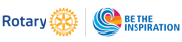 Rotary Districts 6600, 6630, and 6650 Tri-District Membership Contest(Discussed at the Sunday, October 21st Seminar in Wooster, OH)What?	Receive Paul Harris Recognition Points by accumulating the most points during the contest periodWhen?	October 21- December 31, 2018Who? 	All Rotary clubs within Districts 6600, 6630, and 6650How? 	Each club can accumulate points the following ways:1 point for each attendee at this Membership Seminar1 point for highest % membership growth listed with RI1 point for each new member5 points for developing a program with emphasis on new member acquisition, engagement, or retention. This would be sent (via e-mail), to the committee chair, Sieglinde Warren, suwarren19@zoominternet.net, on/before December 31st, on the attached “Program Results” form.1 point for having a net gain of +1 during the contest period (October 21 – December 31).1 point for having either a membership chair or committee listed in either DACdb or Club RunnerA committee, comprised of members from Districts 6600, 6630, and 6650 will determine which clubs, in each district, have been the most eﬀective. Recipient clubs (3 per district) will be awarded as follows:First Place	= 3,000 Paul Harris Recognition Points* Second Place 	= 2,000 Paul Harris Recognition Points* Third Place	= 1,000 Paul Harris Recognition Points** In case of a tie, the PHF points would be divided among the 1st, 2nd, or 3rd place winners.Districts 6600, 6630, and 6650 Membership Program Results(Must be received by no later than December 31, 2018)Rotary Club of:		(District: 	)(Contact Person)  		 (E-mail)	 		(Phone)	( 	)  	Program specifics - New member acquisition, enhancement, engagement, or retention*Program Goal - What do you wish to accomplish? - New members, membership assessment, improving your membership retention, diversifying your club, enhancing your club experience, etc.* (Please refer to the following link for additional ideas/support - https://my.rotary.org/en/learning-reference/learn-topic/membershipResults - What were you able to accomplish? What did you learn? What will you do diﬀerently, in the future, to be a more eﬀective and vibrant club? How can your district be of greater service to you,  with regard to membership?**(Please use additional sheets, if needed)			11/13/18